Сертификат совместимости Информационных систем «Кодекс»и операционной системы «Атлант»г. Санкт-Петербург                                                                                                           от 27.06.2023 г. Настоящим АО «Кодекс» и ООО «Атлант» подтверждают совместимость и корректность работы информационных систем «Кодекс» (далее – ИСС «Кодекс»), разработчиком которого является АО «Кодекс», и операционной системы «Атлант» (далее – ОС «Атлант»), разработчиком которой является ООО «Атлант».  Таблица совместимостиНастоящий сертификат выпущен на основании результатов совместных тестовых испытаний, проведенных компаниями АО «Кодекс» и ООО «Атлант».Протокол тестовых испытаний является Приложением к настоящему Сертификату. 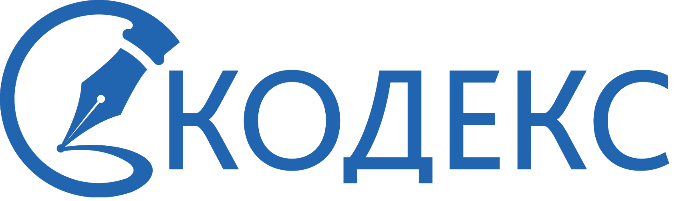 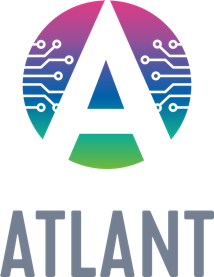 Версия ИСС «Кодекс»Версия ОС «Атлант»Совместимость Версия 6.4.4Сборка Alcyone, версия 2022.02Совместимо (на основании Приложения)Генеральный директор АО «Кодекс»______________________/ С.Г. ТихомировГенеральный директорООО «Атлант»_____________________ / С.С. Терских 